А.Гордеев: «Муниципальная власть – это именно та власть, которая работает и живет рядом с народом...».Отчет главы Рождественско-Хавского сельского поселения о работе администрации и Совета народных депутатов Рождественско-Хавского сельского поселения за 2015 год.Уважаемые депутаты, работники администрации, руководители структурных подразделений, председатели уличных комитетов и приглашенные;  на основании статьи 34  п. 6 Устава  Рождественско-Хавского сельского поселения, уже стало традицией ежегодно в феврале месяце,   проводить отчет перед представительным органом  о результатах своей деятельности, результатах деятельности администрации Рождественско-Хавского сельского поселения  и иных подведомственных ему органов местного самоуправления. Оценивать достигнутые результаты, выявлять существующие проблемы и определять основные задачи и направления деятельности на предстоящий период. …..Территория Рождественско-Хавского  сельского поселения Новоусманского муниципального района Воронежской области  включает  5 населенных пунктов: центр поселения - село Рождественская Хава и 4 посёлка: Петропавловка, Плясово-Снежково,  Плясово-Китаево, Никольское, и  занимает площадь 12 тыс. га.На территории  поселения на 01 января 2016 года  проживает 2893 человека  местного населения, а также порядка 300 человек, не имеющих регистрации и проживающих в дачных и наследственных жилых домах,  а в дачный сезон население увеличивается почти вдвое  потому, что на территории сельского поселения расположено 10 дачных садоводческих товариществ. Основные направления деятельности администрации в прошедшем году строились в соответствии с Уставом сельского поселения и в тесном контакте и взаимодействии с администрацией Новоусманского муниципального района:  за период работы с 1 января по 31 декабря 2015г. администрацией, структурными подразделениями и Советом народных депутатов Рождественско-Хавского сельского поселения проведена следующая работа: В сфере благоустройства: В зимние месяцы 2015 года  за счет средств местного бюджета производилась регулярная очистка дорог местного значения от снега в с. Рождественская Хава и по посёлкам. В июле отчетного года было организовано профилирование грунтовых дорог по улицам села автогрейдером и прицепным приспособленным устройством  для выравнивания дорог,  несколько грунтовых дорог были выровнены и спланированы. В летний период производились обкосы  сорняков у обочин дорог по улицам села.В течение года неоднократно, за средства местного бюджета производился ремонт башен «Рожновского» в посёлке Петропавловка (замена насоса) и в с. Рождественская Хава (замена насоса) и  водопроводных сетей в местах порывов: по улицам Мира, Ленина и Карла Маркса.Администрацией Рождественско-Хавского сельского поселения налажен постоянный вывоз бытового мусора от частных домовладений с. Рождественская Хава и пос. Петропавловка,  ежегодно увеличивается число жителей заключивших договора с организацией осуществляющей сбор мусора на территории сельского поселения. Данная работа позволила уменьшить образование стихийных свалок в селе,  уменьшилось количество мусора вблизи проезжей части и вблизи домовладений.  На кладбище села оборудованы две площадки  и установлены три бункера для сбора мусора, по мере наполнения бункеров, осуществляется их вывоз. Администрацией в отчётный период были организовано пять  общественных субботников по наведению порядка на кладбище села, в парке сельского Дома культуры, в парке погибшим воинам,  на которых принимали участие работники разных организаций, учреждений и предприятий, расположенных на территории села Рождественская Хава. Проведен текущий ремонт мемориала погибшим воинам в годы ВОВ.В 2015 году произведена отсыпка  дорожного покрытия по улице Дзержинского щебнем.  На дорогах местного значения установлено 4 новых дорожных знаков и 2 таблички. В отчетном году была продолжена начатая ещё в 2014 году работа  по водоснабжению села  Рождественская Хава. Согласно,  заключенного контракта, условиям финансирования и графика производства работ,  строительство осуществляется в течение трёх лет - 2014, 2015 и 2016 год. За 2014-2015 годы,   освоено 36 млн. руб.,  за истекший период построено 39 км.  новых водопроводных разводящих сетей, на водозаборе пробурено 5 артезианских скважин, смонтированы линии электропередач, трансформаторная подстанция и освещение по периметру, текущих  год будет завершающим, окончание строительства и пуск воду должен быть произведен не позднее 31 декабря 2016 года, лимит финансовых средств на текущий год запланирован в сумме 36, 5 млн. руб.Завершается газификация села, более 75% домовладений имеют природный газ в домах и квартирах.В 2015году завершена  работа по разработке исходных данных, схемы газоснабжения посёлка Плясово-Снежково. На сегодняшний день решается вопрос о включении его в  программу на проектирование и поэтапное строительство.Неоднократно велась работа по ремонту и монтажу фонарей уличного освещения. Так, за средства местного бюджета в 2015 году произведен ремонт 67 фонарей уличного освещения с заменой ламп на энергосберегающие и установкой фотоэлементов, смонтировано 32 новых фонаря по селу Рождественская Хава, к концу отчетного года на территории села работало порядка 271 фонарей уличного освещения. На монтаж  уличного освещения  в отчетном году затрачено -  209 тысяч  рублей. За собственные средства КФХ Казанцев А.В.,  в отчетном году смонтировано более 50 светодиодных фонарей уличного освещения по улицам села, а также освещена территория Рождественско-Хавской СОШ.В феврале - марте каждого года администрация за средства местного бюджета организует отлов (отстрел) бродячих и бездомных собак, в текущем году работа в этом направлении будет продолжена. В течение  2015 года администрация содержала дворника, благодаря чему санитарное состояние в центре и по улицам села улучшилось, постоянно проводится уборка у памятника погибшим воинам в годы ВОВ, на въезде в село, на территории сельского кладбища. В отчетном году администрация произвела оборудование одной детской площадки  и приобрела детский игровой комплекс, песочницу, урны и качели, которые смонтированы в пос. Петропавловка, часть средств в сумме 91 тысяча рублей, выделена спонсорами. Проведена работа по очистке парковой зоны у сельского дома культуры.В начале 2015 года  сформирована добровольная пожарная команда (ДПК), на сегодняшний день приобретена пожарная машины – АРС-14, что позволит быстро реагировать на тушение возникающих  пожаров и возгораний на территории сельского поселения, проведение профилактической и разъяснительной работы с населением. В текущем году планируется ремонт и реконструкция здания для размещения ДПК. В отчетном  году  завершилась работа по формированию и корректировке добровольной пожарной дружины, для добровольцев предусмотрены льготы, которые начнут применяться уже с 2015 года, также планируется приобретение мотопомпы и необходимого инвентаря, а в дальнейшем спецодежды и вспомогательного оборудования.В сфере правопорядка: В течение 6 лет при сельском поселении на постоянной основе работает участковый инспектор, местный житель. Ему предоставлен отдельный оборудованный  кабинет, установлен компьютер и телефон. Совместно с участковым инспектором, администрация проводит многочисленные рейды: по неблагополучным семьям, по санитарному состоянию, самовольному строительству объектов недвижимости, по розыску и доставке призывников в военный комиссариат. С его помощью по выявленным нарушениям выносятся предупреждения и составляются протоколы с наложением штрафа. В сфере физкультуры и спорта – В целях привлечения широких масс населения,  к занятию и развитию физической культуры и спорта  на территории сельского поселения, с декабря 2014 года был принят  на работу инструктор, который  в течение 2015 года вел активную  работу с населением по  занятию физкультурой и спортом, для этих целей используется сельский дом культуры и спортивный зал средней школы, а также их инвентарь. Для спортивной молодёжи села администрацией сельского поселения выделялась небольшая сумма финансовых средств из  местного бюджета на проведение районных соревнований по волейболу и на приобретение спортинвентаря.  У нас на территории  имеется футбольное поле, где можно проводить футбольные матчи и другие спортивные мероприятия но, к сожалению, оно в 2015 году  не использовалось. Но рядом с футбольным полем совместно с жителями села и инструктором по спорту  была оборудована волейбольная площадка, что стало удобным местом для проведения матчей и тренировок по волейболу в летний период. В  текущем году планируется данной работе уделять больше внимания.В сфере культуры: Совместно с работниками Дома Культуры, средней школы, и работниками библиотеки было организовано и проведено ряд культурно-массовых мероприятий: Проводы русской зимы, концертная программа, митинг и привал, посвященные празднованию 70-ой годовщины Великой  Победы, День села и более 20 других крупных и мелких мероприятий.  Проводились тематические  беседы на темы вреда употребления наркотиков, алкоголя и  курения. Проведено ряд спортивных соревнований по теннису, бильярду, шашкам, шахматам, нардам, домино. Работники культуры и коллектив художественной самодеятельности принимали участие в районных смотрах, таких как  «фестиваль солдатской песни», «майские звезды», «мастер хорошего настроения» и ряде других.  Принималось  участие в смотре-конкурсе  совместно с учителями средней  школы среди учительских коллективов Новоусманского района. Успешно работало библиотечное обслуживание населения: читателей в библиотеке зарегистрировано 1450 человек, из них 567 детей, за год было выдано более 36 тыс. экземпляров книг и журналов, из них детям –  более 16 тыс. экземпляров. Порядка 1300 человек присутствовали на культурно-массовых мероприятиях проводимых в библиотеке в течение 2015 года. Общий фонд библиотеки в 2015году составил 27 тыс. 850 экземпляров книг и журналов, из них фонд детского абонемента порядка 11 тыс.В сфере градостроительной деятельности: В течение 2014 и 2015 годов  велась  работа по формированию земельных участков для многодетных семей и льготной категории граждан, сформировано порядка 300 земельных участков, проведены межевые работы по ряду объектов муниципальной собственности Рождественско-Хавского сельского поселения, велась работу по внесению изменений в ряд нормативно-правовых актов касающихся земельных вопросов. Демографическая ситуация: Демографическая ситуация в Рождественско-Хавском сельском поселении в 2015 году изменилась в лучшую сторону к уровню прошлого года. В  отчетном году  родилось 27  детей, что на 5 детей  больше к уровню 2014 года, а  умерло 42 жителя села, что на 2 человека меньше к уровню 2014 год.  Надеюсь, что текущий год будет более благоприятным для местного населения. Работа комиссий: В течение всего 2015  года велась работа комиссии ОИДН (общественная инспекция по делам несовершеннолетним)  при администрации Рождественско-Хавского сельского поселения. Проводилась работа по обследованию жилья детей сирот и детей, оставшихся без попечения родителей,  обследования неблагополучных семей. На протяжении отчётного года проводились заседания комиссии по делам несовершеннолетних, при администрации Рождественско-Хавского сельского поселения их проведено 12; 6 - выездных и 6 - стационарных, оказывалась определённая помощь, консультации, к некоторым применялись принудительные меры воздействия. Администрацией проводилась  работа по признанию нуждающимися  в  улучшении жилищных условий семей, для постановки их на учёт, на получение жилья и улучшение жилищных условий, по программе молодая семья, за отчетный год, было признано: 3 молодые семь. Работа администрации: При администрации Рождественско-Хавского сельского поселения постоянно работает специалист ВУС. На воинском учете при администрации состоит 555 человек, из них: 18 - офицеров запаса, 505 – прапорщиков, сержантов и рядовых, 19 -  женщин, 42 – призывника. На специальном воинском учете состоит 17 человек, один человек – забронирован. 25 человек снялись с воинского учета по болезни, по достижении возраста и выехали на другое место жительства. В 2015 году, согласно  плана-призыва (весна-осень) – были направлены в Вооруженные силы России -  13 призывников (2014г. -7), 2 человека поступили в Высшие военные заведения. Большая работа ведётся по приватизации земельных участков и личных домовладений. К специалисту по земельным вопросам  поступило - 142 обращения, 87 обращений по вопросам  оформления документов для государственной регистрации права собственности на земельные участки, остальное: спорные вопросы,  справки, жалобы. Данная работа позволяет упорядочить учет и распределение земельных ресурсов, правильное  начисление налогов для физических и юридических лиц и способствует пополнению местного бюджета.В 2015 году в администрацию сельского поселения обратилось по разным вопросам: с устными обращениями 56 граждан, письменно – 192 человека, за справками  и выписками из похозяйственных книг – 1547 человек, дано ответов на письма, запросы, протесты, предписания, жалобы, обращения – 346. Велась работа по нотариальным действиям: Подготовлено и заверено нотариальных доверенностей в количестве – 186,  нотариально заверено копий документов - 23, подготовлено и заверено - 6 дубликатов договоров и завещаний. Составлен 1 договор приватизации муниципального имущества (жилые дома и квартиры). Администрацией сельского поселения в отчётном году было подготовлено 96 - распоряжений главы администрации Рождественско-Хавского сельского поселения и 276 – постановлений администрации сельского поселения. Активизировалась работа по недоимке налогов местного бюджета (транспортного налога в районный бюджет,  имущественного и земельного в местный бюджет). По данному направлению работы существует много проблем: по транспортному налогу из-за несвоевременного снятия с учёта физическими лицами транспортных средств, проданных по доверенности, а  также утилизированных автомобилей. Крупная недоимка имеется по земельному налогу, из-за проданных земельных паевых долей, новые владельцы не зарегистрировали свои права на землю, а старые не платят, считая, что обязанность оплаты налога перешла новым владельцам. Приличная недоимка земельного налога  имеется по садоводческим товариществам, сами председатели садоводческих некоммерческих товариществ,  до сих пор не могут составить уточнённый список своих участников. По налогу на имущество физических лиц - есть несколько физических лиц, которые являются  крупными должниками, с ними ведется работа и переписка. Администрация получает от них обещания, но в итоге положительного результата нет. Есть много ошибок и со стороны налоговой инспекции, начисления продолжаются на умерших лиц, присылаются повторные квитанции и ряд других.Ежегодно в мае месяце, команда санитарной дружины при администрации сельского поселения принимает активное участие в районных соревнованиях санитарных дружин и по итогам соревнований 2015 года заняла почётное - 3 место, и призовые места по двум очагам.В отчетном году в связи, с введением опасного пожарного периода с апреля по конец октября администрация в будние и праздничные дни по внутреннему графику производила постоянное патрулирование по территории сельского поселения совместно с работниками пожарной части и МВД.На  все праздничные дни было организовано дежурство работников администрации согласно,  графика - это новогодние, майские и ноябрьские праздничные дни.Отдельные суточные дежурства работников сельской администрации были организованы в канун празднования 70-ой годовщины Великой Победы и по 12 мая 2015 года, с целью сохранения памятника погибшим воинам в годы ВОВ и предотвращения попыток вандализма.В отчетном году в администрации сельского поселения была проведена работа по организации и проведению всероссийского дня приема граждан партией Единой России  1-го декабря и президентом России В.В. Путиным посвященной дню Конституции Российской Федерации 14 декабря 2015 года в органах местного самоуправления. Было оборудовано автоматизированное  рабочее место, был организован  личный  прием граждан  главой местного самоуправления и работниками администрации сельского поселения с 12 до 20 часов, все обращения  по средствам связи и интернета переданы в вышестоящие организации. В 2015 году администрация сельского поселения, совместно с администрацией Новоусманского муниципального района и территориальной районной комиссией провела большую работу по подготовке и проведению выборов Депутатов  Воронежской областной Думы и органов местного самоуправления. На территории сельского поселения было оборудовано три  избирательных участка, организована работа трёх участковый избирательных комиссий, проведена агитационная работа; по итогам выборов, все участковые избирательные комиссии обеспечили высокую явку населения на избирательные участки  путем приглашения на избирательные участки и голосования на дому. Средняя явка по трём избирательным  участкам составила более 96 %.Патриотическое воспитание  граждан: «Патриотизм - одна из наиболее значимых, непреходящих ценностей, присущих всем сферам жизни общества и государства, является важнейшим духовным достоянием личности, характеризует высший уровень ее   развития и проявляется в её активно-деятельностной самореализации на благо Отечества».Администрация Рождественско-Хавского сельского поселения постоянно уделяет внимание патриотическому  воспитанию молодежи и населения: в отчетном году проведены мероприятия не только по празднованию 70-ой годовщины великой Победы,  дня памяти начала ВОВ, но и проведено ряд культурных и массовых мероприятий  с участием работников администрации на уроках  и встречах в средней школе, в детском саду, в библиотеке и сельском Доме культуры. Проведённые мероприятия позволяют уяснить содержание понятия патриотизма, которое включает в себя:    чувство привязанности к тем местам, где человек родился и вырос;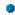     уважительное отношение к языку своего народа;    заботу об интересах Родины;    осознание долга перед Родиной, отстаивание ее чести и достоинства, свободы и независимости (защита Отечества);    проявление гражданских чувств и сохранение верности Родине;    гордость за социальные и  культурные достижения своей страны;    гордость за свое Отечество, за символы государства, за свой народ;    уважительное отношение к историческому прошлому Родины, своего народа, его обычаям и традициям;    ответственность за судьбу Родины и своего народа, их будущее, выраженное в стремлении посвящать свой труд, способности укреплению могущества и расцвету Родины;    гуманизм, милосердие, общечеловеческие ценности.В сфере бюджетной политики: Бюджет Рождественско-Хавского сельского поселения на 2015 год – на начало года составлял – 8млн. 4 тыс. руб.  с уточнениями был исполнен в сумме 28 млн. 363 тыс. 88 рублей, из них 4 млн. 437 тыс. 471 рубль -  составили собственные доходы: это налоговые и неналоговые поступление – НДФЛ, акцизы на бензин, которые зачисляются в дорожный фонд, имущественный налог с физических лиц, земельный налог с юридических и физических лиц и прочие поступления -1млн. 600 тыс. руб. – внебюджетные финансовые средства – средства населения на водоснабжение села Рождественская Хава. Увеличение бюджета произошло за счёт сбора задолженностей  по земельному и имущественному налогам и за счёт поступления  финансовых средств в виде дотаций из районного бюджета. А также из областного и федерального бюджетов по муниципальной программе: «Устойчивое развитие сельских территорий Рождественско-Хавского  сельского поселения Новоусманского  муниципального района Воронежской области на 2014 - 2020 годы» на строительство водозабора и  водопроводных сетей.В течение всего года администрацией из средств местного бюджета оказывалась материальная помощь на различные мероприятия: средней школе в сумме 16 тысяч  рублей, в том числе 10 тысяч  рублей на выпускной вечер, на 1 сентября 6 тысяч рублей; детскому саду 12 тысяч рублей. На  культуру было затрачено 2 млн. 445 тысяч 756 рублей – это заработная плата и коммунальные платежи  на отопление, освещение и сигнализацию. На проведение таких мероприятий,  как масленица, новогодние праздники, Рождество и многих других – 125  тысяч руб. Библиотеке на подписку газет выделено – 5 тысяч 600 рублей. Выплата муниципальной пенсии составила 136 тысяч 357 рублей. В сфере социальной политики: На территории сельского поселения организовано обеспечение товарами первой необходимости отдалённых районов села Рождественская Хава – это улица Заречная (район «Князевка») и  район СХТ, а также отдалённых посёлков нашего поселения, это достигнуто благодаря выездной торговле РАЙПО  и частных предпринимателей. На социальную помощь населению из местного бюджета в отчётном году было израсходовано - 36 тысяч 800 рублей.В 2014 и 2015 годах была оказана помощь Храму Рождества Пресвятой Богородицы. Решен вопрос по передаче в собственность 2-х земельных участков под старым разрушенным Храмом, оказана помощь в газификации здания Храма, по установке дополнительного колодца,  для подключения нового строящегося водопровода к зданию Храма, работниками оказывалась помощь в подготовке и проведении крестного хода, с Новоусманским РЭС решался вопрос по освещению территории Храма, проведены согласования с департаментом автомобильных дорог и дорожной деятельности Воронежской области  по установке крестов.В правотворческой деятельности: В отчётном году Советом народных депутатов проведено 9 заседаний в старом составе Совета Народных депутатов и два в новом, что соответствует требованиям Устава. На заседаниях было  рассмотрено 124 вопроса и принято124 решения Совета народных депутатов и нормативно-правовых актов. Внесены изменения и дополнения в  Устав Рождественско-Хавского сельского поселения. Но, к сожалению не все вопросы полноценной жизни нашего сельского поселения удавалось решать. Причиной является нехватка материальных средств и ряд других объективных и субъективных причин. Надеюсь, что текущий год будет более удачным и результативным. В завершении хочу заверить Вас, что администрация Рождественско-Хавского сельского поселения  приложит все усилия для выполнения намеченных целей, и в дальнейшем будет строго выдерживать курс заданный администрацией Новоусманского муниципального района и Правительством Воронежской области.Доклад закончил.  Благодарю всех за совместную работу.Спасибо за внимание.- Конечно, нелегко, когда не хватает средств и есть непонимание с людьми по ряду вопросов. Но главное, что вы пытаетесь делать максимум для того, чтобы было спокойствие в ваших муниципальных образованиях, была стабильность, особое настроение, теплота и доброта, - заместитель председателя Совета Федерации РФ 
Карелова Галина Николаевна 